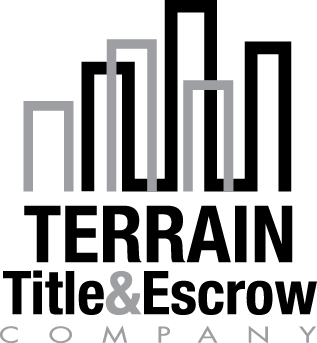 		         TITLE ORDER REQUEST FORM		                              Please email or fax all orders to:		             Fax: 410-356-7046  Email: orders@terraintitle.comDate ______________________Lender_____________________________        Phone ______________________________Fax _______________________________         Email Address ________________________Processor __________________________         Loan Officer _________________________Estimated Closing Date ________________________________________________________Borrower Name(s) ___________________________________________________________Property Address ____________________________________________________________County ____________________________________________________________________Home Phone ________________________       Work Phone __________________________Email Address _______________________       Loan Amount _________________________Sales Price (if applicable) ___________________________